CURRICULUM VITAEAutorizzo il trattamento dei miei dati personali ai sensi dell’art. 13 D. Lgs. 30 giugno 2003 n°196 – “Codice in materia di protezione dei dati personali” e dell’art. 13 GDPR 679/16 – “Regolamento europeo sulla protezione dei dati personali"Udine, 13 aprile 2023Formato europeo per il curriculum vitae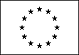 Informazioni personaliNome e CognomeAlessio DecariaData di nascita25/11/76Telefono+39 0573358385Telefono cellulare+39 3337158449Indirizzo posta elettronicaalessio.decaria@uniud.it; alessiodeca@virgilio.itIndirizzo Pec    Incarico attualeProfessore Associato a tempo pieno nel settore disciplinare L-FIL-LET/13 – Università degli Studi di UdineIstruzione e formazione• Data di conseguimento07/03/06• Nome e tipo di istituto 
di istruzione o formazioneUniversità degli Studi di Firenze• Qualifica conseguitaDottore di ricerca in Storia e tradizione dei testi nel Medioevo e nel Rinascimento• Data di conseguimento09/11/01• Nome e tipo di istituto 
di istruzione o formazioneUniversità degli Studi di Firenze• Qualifica conseguitaLaurea in Lettere con votazione di 110/110 e lodeEsperienza lavorativa• Date (da – a)01/10/15-oggi• Nome del datore di lavoroUniversità degli Studi di Udine – Dipartimento di Studi Umanistici (poi Dipartimento di Studi Umanistici e del Patrimonio Culturale)• Tipo di azienda o settoreUniversità statale• Tipo di impiegoProfessore associato• Principali mansioni 
e responsabilitàDocente titolare dei seguenti insegnamenti: Filologia dei testi italiani nel corso di laurea triennale in Lettere (6 CFU); Filologia italiana (6 CFU) e Filologia dantesca (6 CFU) nel corso di laurea magistrale interateneo in Italianistica (6 CFU); co-titolare dell'insegnamento di Istituzioni di filologia e di critica del testo (6 CFU) nel corso di laurea triennale in Lettere.Relatore di tesi di laurea triennale e magistrale, tutor di allievi della Scuola Superiore dell’Università di Udine.Membro della Commissione per il test d'ingresso del corso di Laurea in Lettere (dall'a.a. 2016-'17), delle commissioni didattiche dei corsi triennale in Lettere e di quello magistrale in Italianistica. Vice-coordinatore del corso magistrale interateneo in Italianistica e membro della commissione didattia del Dipartimento di studi umanistici e del patrimonio culturale.Referente per la Formazione degli insegnanti per il Dipartimento di studi umanistici e del patrimonio culturale (dall'a.a. 2016-'17).Attività di ricerca scientifica.• Date (da – a)9/4/2015-30/9/2015• Nome del datore di lavoroUniversità degli Studi di Siena – Dipartimento di Filologia e critica delle letterature antiche e moderne• Tipo di azienda o settoreUniversità statale• Tipo di impiegoDocente a contratto• Principali mansioni 
e responsabilitàDocente incaricato del corso di Letteratura italiana IV (corso di laurea triennale in Studi letterari e filosofici, curriculum Lettere classiche, 12 CFU) per l'anno accademico 2014-'15.• Date (da – a)8/3/2012-7/3/2015• Nome del datore di lavoroUniversità degli Studi di Siena – Dipartimento di Filologia e critica delle letterature antiche e moderne• Tipo di azienda o settoreUniversità statale• Tipo di impiegoRicercatore a tempo determinato (tipo A)• Principali mansioni 
e responsabilitàDocente titolare del corso di Filologia italiana (corso di laurea triennale in Studi umanistici, 6 CFU) per gli anni accademici 2012-'13, 2013-'14, 2014-'15.Relatore di 8 tesi di laurea triennale, correlatore di una tesi magistrale.Docente tutor per l'orientamento e la compilazione dei piani di studio per il curriculum di Lettere moderne del corso di laurea in Studi umanistici (anno accademico 2013-'14).Attività di ricerca scientifica.• Date (da – a)1/9/2010-31/7/2012• Nome del datore di lavoroUniversité de Genève – Faculté des Lettres – Département des langues et littératures romanes• Tipo di azienda o settoreUniversità statale• Tipo di impiegoChargé d'enseignement suppléant (docente a contratto)• Principali mansioni 
e responsabilitàDocente affidatario del corso L'analyse des textes littéraires per studenti del Baccalauréat universitaire en langue et littérature italiennes (corso annuale, 12 crediti).Attività di ricerca scientifica.Partecipazione all'attività seminariale e collaborazione all'organizzazione delle conferenze del Séminaire de recherche e del Troisième cycle d'italien (novembre 2011).• Date (da – a)2/11/2008-1/11/2011• Nome del datore di lavoroFondazione Ezio Franceschini onlus – Firenze• Tipo di azienda o settoreEnte di ricerca scientifica riconosciuto e finanziato dallo Stato• Tipo di impiegoAssegnista di ricerca nell'ambito di un progetto FIRB 2006• Principali mansioni 
e responsabilitàAttività di ricerca scientifica sulla lirica italiana del medioevo.Progettazione e gestione di software e archivi digitali riguardanti testi e manoscritti medievali.• Date (da – a)1/11/2006-31/10/2008• Nome del datore di lavoroUniversità degli Studi di Firenze – Dipartimento di Studi sul Medioevo e il Rinascimento• Tipo di azienda o settoreUniversità statale• Tipo di impiegoAssegnista di ricerca• Principali mansioni 
e responsabilitàAttività di ricerca scientifica sulla poesia italiana del XV secolo.• Date (da – a)01/05/2006-31/10/2006• Nome del datore di lavoroUniversità per Stranieri di Siena• Tipo di azienda o settoreUniversità statale• Tipo di impiegoBorsista• Principali mansioni 
e responsabilitàAttività di ricerca scientifica.• Date (da – a)18/01/2002-31/07/2004• Nome del datore di lavoroSocietà Internazionale per lo Studio del Medioevo Latino (Firenze)• Tipo di azienda o settoreEnte di ricerca scientifica riconosciuto e finanziato dallo Stato• Tipo di impiegoRedattore• Principali mansioni 
e responsabilitàElaborazione e correzione di schede destinate al bollettino bibliografico internazionale Medioevo latino.Spoglio di volumi miscellanei, riviste, edizioni critiche e utilizzo di banche dati per la loro schedatura e indicizzazione.MadrelinguaItalianoAltre lingueInglese• Capacità di letturaEccellente• Capacità di scritturaBuono• Capacità di espressione oraleBuonoFrancese• Capacità di letturaBuono• Capacità di scritturaSufficiente• Capacità di espressione oraleSufficienteCapacità e competenze tecnicheCon computer, attrezzature specifiche, macchinari, ecc.Buona padronanza degli strumenti Open Office e Microsoft Office (elaboratore di testi, foglio elettronico, software di presentazione, archiviazione in database). Esperienza pluriennale di progettazione e gestione di software e banche dati contenenti informazioni relative a testi letterari, manoscritti, dati bibliografici.Abilitazione Scientifica NazionaleAbilitazione Scientifica Nazionale conseguita il 27.11.2017 per il settore concorsuale 10/F3 Linguistica e filologia italiana (prima fascia).Abilitazione Scientifica Nazionale conseguita il 16.1.2014 per il settore concorsuale 10/F3 Linguistica e filologia italiana (seconda fascia).Progetti di ricerca nazionali2019-            PRIN 2017: Chartae Vulgares Antiquiores. I più antichi testi italoromanzi riprodotti, editi e commentati (Coordinatore nazionale prof. V. Formentin)   ----   Membro dell'unità di ricerca dell'Università di Udine2017		FFABR (Fondo per il Finanziamento dell'Attività di Base della ricerca) ---- Vincitore della selezione per l'assegnazione di 3000 euro di fondi di ricerca2015-2017	PRIN 2012: Chartae Vulgares Antiquiores (Coordinatore nazionale V. Formentin)   ----   Membro dell'unità di ricerca dell'Università di Udine2012-2015	FIRB Futuro in Ricerca 2010: Repertorio ipertestuale della tradizione lirica romanza delle Origini (TraLiRO) [www.traliro.unisi.it]   ----    Coordinatore nazionale del progetto e dell'unità di ricerca di Siena2012		PRIN 2010-2011 Canone letterario e lessico delle emozioni nel Medioevo (coordinatore nazionale Roberto Antonelli)    ----    Collaboratore dell'unità di ricerca dell'Università di Siena2008-2011	FIRB 2006 Archivio dei manoscritti medievali nella tradizione culturale europea. Bibliografia, repertori, storia dei testi, immagini    ----    Assegnista di ricercaCollaborazioni a progetti collettivi2021-                                      Partecipazione al progetto Edizione Nazionale dei Canzonieri della Lirica Italiana delle Origini, promosso dalla Fondazione Ezio Franceschini.2015-2019		Collaborazione al progetto Dizionario Biografico degli Italiani, pubblicato dall'Istituto della Enciclopedia Italiana. Ho redatto lo schede relative a Bernardo, Luca e Luigi Pulci; la scheda dedicata a Lorenzo Strozzi è in corso di elaborazione.2014-2021		Partecipazione all'Edizione Nazionale delle Opere di Niccolò Machiavelli, promosso dal Centro Pio Rajna di Roma. Nell'ambito di tale progetto sto curando, insieme a Francesco Bausi (Università della Calabria), Diletta Gamberini, Andrea Guidi, Carlo Varotti, Alessandro Montevecchi, l'edizione critica e commentata della Lettere familiari.2013-2014	Collaborazione al progetto Enciclopedia Machiavelliana, direttore Gennaro Sasso. Ho redatto lo schede relative a Cosimo il Vecchio de' Medici, Lorenzo de' Medici (il Magnifico), Teofilo Mochi.2013-2014	Partecipazione al progetto Atlante dei canzonieri in volgare (ACAV), diretto da Andrea Comboni (Università di Trento) e Tiziano Zanato (Università Ca' Foscari di Venezia). Nell'ambito di tale progetto ho redatto le schede dedicate a Francesco d'Altobianco Alberti, Mariotto Davanzati, Domenico da Prato.2012-		Partecipazione al progetto Autografi dei Letterati Italiani per la sezione dedicata al Quattrocento, coordinata da Francesco Bausi (Università della Calabria), Maurizio Campanelli (Sapienza Università di Roma), Sebastiano Gentile (Università di Cassino), James Hankins (Harvard University). Sono state pubblicate, nel primo volume dedicato al Quattrocento, le mie schede relative a Luigi Pulci e a Matteo Franco. Per il secondo volume mi sono state assegnate le schede relative a Domenico da Prato e Antonio Manetti.2005-2007	Collaborazione alla nuova edizione delle Laude di Iacopone da Todi, promossa dal Comitato Nazionale per le celebrazioni del Centenario della morte di Iacopone da Todi e diretta da Lino Leonardi (Università di Siena-CNR Opera del Vocabolario Italiano)2004-2005	Partecipazione all'Edizione Nazionale delle Opere di Pietro Aretino, promosso dal Centro Pio Rajna di Roma. Nell'ambito di tale progetto ho curato l'edizione critica della commedia Il Filosofo uscita nel 2005 presso la Salerno editrice di Roma.2003-		Partecipazione al progetto promosso dalla Fondazione Ezio Franceschini di Firenze e dall'Accademia della Crusca, coordinato da Lino Leonardi, denominato LIO (Lirica Italiana delle Origini). In qualità prima di semplice collaboratore, poi di responsabile della redazione centrale che cura l'avanzamento del progetto, ho contribuito all'inserimento dei dati relativi ad autori e testi e descritto e indicizzato più di quaranta manoscritti di rime due-tre-quattrocentesche. Ho contribuito inoltre alla realizzazione del software di gestione della banca dati e progettato il settore italiano del portale di consultazione dei dati, ora accessibile all'indirizzo http://www.mirabileweb.it/p_romanzo.aspx. Attualmente gestisco la banca-dati del progetto e coordino l'attività degli assegnisti e dei collaboratori.Collaborazione a comitati scientifici di enti, collane, riviste2021- Membro del comitato scientifico della collana «Classici Italiani» della casa editrice Morcelliana Scholé di Brescia.2021- Membro del Direttivo della Società dei Filologi della Letteratura Italiana (SFLI).2018- Associatura con incarico di ricerca presso l’Opera del Vocabolario Italiano (OVI), istituto del Consiglio Nazionale delle Ricerche (CNR), per il trienno 2018-2021, rinnovata per il triennio 2022-2025.2017- Membro del comitato scientifico della Fondazione Ezio Franceschini onlus di Firenze.2017- Membro del comitato scientifico della rivista «Documenta».2016- Membro del comitato scientifico della rivista «Per leggere. I generi della lettura».Collaborazione a riviste2002-		Collaborazione alle seguenti riviste specializzate con la pubblicazione di articoli o recensioni e con l'attività di revisore alla pari:Bollettino storico della Svizzera ItalianaCarte RomanzeCritica del testoFilologia italianaFood & HistoryGiornale storico della letteratura italianaGriseldaonlineInterpresLa rassegna della letteratura italianaLe forme e la storiaL'EllisseLetteratura italiana anticaLingua nostraLinguistica e letteraturaMedioevo e RinascimentoMedioevo latinoMedioevo letterario d'ItaliaMedioevo romanzoModerni e antichiNuova Rivista di Letteratura ItalianaPer leggerePhilomusica onlineRinascimentoRivista di letteratura storiografica italianaRivista di studi danteschiStorie e linguaggiStudi di erudizione e filologia italianaStudi di filologia italianaStudi e problemi di critica testualeCollane:Biblioteca Italiana. Testi e studi (Roma, Edizioni di Storia e Letteratura)Libri, carte, immagini (Roma, Edizioni di Storia e Letteratura)Collezione di opere inedite o rare (Bologna, Commissione per i testi di lingua)Partecipazione a convegni internazionali e workshops in qualità di relatore2022    Lettura del «Morgante». Cantari XXIV-XXVIII, organizzazione di M. C. Cabani, Luca Degl’Innocenti, Franca Strologo, Luca Zipoli, Universität Zürich, 23-24 novembre 2022.2022    «In principio era Pulci». Convegno di studi sulla fortuna di Luigi Pulci. Università di Losanna, 27 e 28 ottobre 2022, POL 318 (Amphipole).2022    Filologia digitale e testi italiani antichi. Verso un sistema integrato di ricerca, Pisa, Scuola Normale Superiore, Sala degli Stemmi, 27-28 giugno 2022.2022    International Boccaccio / Boccaccio internazionale. American Boccaccio Association Triennial Conference 2022, Padova, Dipartimento di Studi Linguistici e Letterari, Università di Padova, 6-8 giugno 2022.2021    Il Dante di Petrarca, Arezzo, Casa del Petrarca, via dell'Orto, 28, 4-5-6 novembre 2021.2021    Che cos'era e che cos'è un testo di lingua. Convegno della Commissione per i Testi di Lingua, 4-5 novembre 2021, Bologna, Dipartimento di Filologia Classica e Italianistica dell'Università di Bologna, Aula Pascoli.2021    Dante e il Trecento. Convegno internazionale di studi, 30 settembre-2 ottobre 2021, Cividale del Friuli-Udine, 30 settembre-2 ottobre 2021.2018	Luigi Pulci, la Firenze laurenziana e il “Morgante”, Modena, Accademia Nazionale di Scienze, Lettere e Arti, 18-19 gennaio 2018.2017	L'editoria popolare in Italia fra XVI e XVII secolo. Giornate di studi, Roma, Università degli Studi di Roma Tre - Fondazione Marco Besso, 13-14 dicembre 2017.2017	La critica del testo. Problemi di metodo ed esperienze di lavoro. Trent'anni dopo, in vista del settecentenario della morte di Dante, Roma, Villa Altieri / Palazzetto degli Anguillara, 23-26 ottobre 2017.2017	La tradizione dei testi. Convegno della Società dei Filologi della Letteratura Italiana, Cortona, 21-23 settembre 2017.2017	Filologia materiale fra testo e documento. Per Giuliano Tanturli a un anno dalla scomparsa, Verona, Università di Verona - Centro Scaligero degli Studi Danteschi, 8-9 giugno 2017.2016	III Congresso internazionale di Fraseologia e Paremiologia: Fraseologia, paremiografia e lessicografia, Firenze, Accademia della Crusca, 19-21 ottobre 2016.2016	L'attività filologica in Italia tra Quattro e Seicento. Alle origini della filologia volgare moderna, Sapienza Università di Roma - British School at Rome, 30 maggio-1 giugno 2016.2015	L'intertestualità nell'ars nova europea tra musica e poesia, Firenze, Fondazione Ezio Franceschini, 14-15 dicembre 2015.2015	Aldo Francesco Massèra tra Scuola Storica e nuova filologia. Genève, Société de lecture – Maison de Rousseau – Uni Dufour, 3-4 dicembre 2015.2015	The Other Medici: The Strozzi Family. The Renaissance Society of America Annual Meeting. Berlin, 26-28 March 2015 [relazione in inglese].2015	I confini della lirica. Tempi, luoghi, tradizione della poesia romanza. Siena, Refugio del Collegio Santa Chiara, 11-12 febbraio 2015 (responsabile scientifico del convegno e relatore).2014	E pluribus unum: late medieval manuscript miscellanies. Koninklijke Nederlandse Akademie van Wetenschappen (Royal Netherlands Academy of Arts and Science), Academy Colloquium, Amsterdam, 1-3 October 2014 [relazione in inglese].2014	Francofonie medievali. Lingue e letterature gallo-romanze fuori di Francia (sec. XII-XV). Convegno internazionale, Verona, 11-13 settembre 2014.2014	Anomalie, residui e riusi nelle tradizioni liriche romanze medievali. Convegno internazionale. Università Statale di Milano, Dipartimento-Sezione di Modernistica, 16-17 giugno 2014.2013	Medieval Poetical Repertories, University ELTE, Budapest, Trefort Campus, 16-17 october 2013 (COST 1015 Medioevo Europeo, Working Group 1) [relazione in inglese].2013	Varie forme del comico nell'Umanesimo-Rinascimento, Prato, Centro di Studi sul Classicismo, 26-27 settembre 2013.2013	Repertori filologici, archivi testuali e risorse lessicografiche: nuovi strumenti per l’italianistica. Giornata di Studi. Firenze, Villa Reale di Castello, 21 giugno 2013.2013	SEMI: SEminars on Middle Ages and Information Technology. Medieval Anonymous Texts and Digital Research Infrastructures. Firenze, Società Internazionale per il Medioevo Latino (SISMEL), 24 maggio 2013.2013	«Ragionar d'amore». Il lessico delle emozioni nella lirica medievale. Siena, Collegio Santa Chiara, 17-19 aprile 2013, Convegno conclusivo del progetto PRIN 2008 «L'affettività lirica romanza: lemmi e temi».2012	Medieval Cultures on the Web. Interoperability Through Text and Manuscript Databases, University of Florence, 7-9th March 2012.2009	La tradizione della lirica nel Medioevo romanzo. Problemi di filologia formale. Fondazione Ezio Franceschini (Firenze) - Università degli Studi di Siena, 12-14 novembre 2009.2007	«Nominativi fritti e mappamondi». Il nonsense nella letteratura italiana. Università di Cassino, 9-10 ottobre 2007.2007	«Dignitas et excellentia hominis». Convegno di studi su Giannozzo Manetti. Fiesole, Georgetown University e Firenze, Kent State University, 18-20 giugno 2007.2006	La vita e l'opera di Iacopone da Todi. Todi, Accademia Tudertina, 3-7 dicembre 2006.2004	Alberti e la cultura del Quattrocento. Firenze, Palazzo Vecchio, Salone dei Dugento, 16-18 dicembre 2004.Seminari2023    Per un nuovo commento al Teseida, Seminario di filologia “Giuliano Tanturli”, Università di Firenze, Dipartimento di Lettere e Filosofia, 3 aprile 20232022    Dopo l’autografo: la tradizione manoscritta dei Rerum vulgarium fragmenta. Progetti in corso, Pisa, Scuola Normale Superiore, 16 giugno 2022 (online sulla piattaforma GoogleMeet)2022    Manoscritti di poesia italiana dei secoli XIV, XV, XVI. Seminario di studi a conclusione del progetto MUR FISR Covid 2020 - Digitalizzazione di manoscritti Riccardiani: selezione di testi poetici della letteratura italiana, Urbino, Palazzo Veterani, Aula del Parnaso (Via Veterani, 36), 5-6 maggio 20222022    La Notizia di ser Brunellesco e la scrittura biografica nella Firenze del Rinascimento. Seminario sulla scrittura biografica, Dottorato di ricerca in studi italianistici (Università di Pisa), Siena, Dipartimento di Filologia e critica, 5 aprile 20222021    Commentare il Boccaccio minore: il caso del Teseida, Firenze, Fondazione Ezio Franceschini, Seminario di Filologia romanza, 18 maggio 20212021    Ancora su Luigi Pulci e i frati. Un nuovo sonetto di Benedetto Dei, Udine, Seminari di Italianistica del mercoledì (online su Microsoft Teams), 14 aprile 20212020    L’edizione delle Lettere familiari di Niccolò Machiavelli: questioni ecdotiche e interpretative, Udine, Seminari di Italianistica del mercoledì, 13 febbraio 20202020    I testi poetici e musicali dell'Ars Nova. Metodi e proposte per l'edizione e l'analisi. Primo seminario del Progetto ArsNova. Firenze, Università degli Studi, Dipartimento di Lettere e Filosofia, 17 gennaio 20202019    L'errore nei testi e nelle tradizioni medievali. Criteri linguistici e letterari. Firenze, Fondazione Ezio Franceschini, 17-18 ottobre 20192019    Luigi Pulci, il Morgante e la cultura fiorentina (Aix-Marseille Université, Faculté des Arts, Lettres, Langues et Sciences humaines, Département d'études italiennes, Séminaires d'études italiennes. Questions au programme d'agrégation, 18 janvier 2019).2018	«Come posso io cantar più rime o versi?». Il problema degli ultimi cantari del Morgante, nell'ambito della “Giornata di studi Franca Brambilla Ageno”: Il romanzo cavalleresco tra Luigi Pulci e Matteo Maria Boiardo. Quattro lezioni, Brescia, Università Cattolica del Sacro Cuore, Dipartimento di Scienze Storiche e Filologiche, Sala della Gloria, 12 aprile 2018.2018	Alessio Decaria-Paolo Divizia, I manoscritti miscellanei in volgare tra poesia e prosa (XIV secolo), nell'ambito del ciclo Lingue, saperi e conflitti nell'Italia medievale 3, ciclo di seminari organizzati nell'ambito del Progetto ERC Bilingualism in Florentine and Tuscan Works (ca. 1260-ca. 1416), coordinato da Antonio Montefusco, Venezia, Università Ca' Foscari, Palazzo Malcanton Marcorà, 29 marzo 2018.2017	Tanturli editore, Seminario di Filologia "Giuliano Tanturli": Ricordando Giuliano Tanturli, Università di Firenze, Dipartimento di Lettere e Filosofia, Sala Comparetti, 5 giugno 2017.2016	Come si legge la poesia medievale. Seminario di studi. Sapienza Università di Roma, Dipartimento di Studi Greco-Latini, Italiani, Scenico-Musicali. Facoltà di Lettere e Filosofia – Sapienza Università di Roma, 7 ottobre 2016.2016	La resa grafica dei testi volgari in edizione critica, Firenze, Università degli Studi, Dipartimento di Lettere e Filosofia, 4, 11, 18 aprile 2016.2016	Rime trecentesche di area romana in un canzoniere recuperato, Firenze, Università degli Studi, Dipartimento di Lettere e Filosofia, 18 gennaio 2016.2014	Un nuovo testimone antico di un sonetto di Onesto bolognese, Firenze, Fondazione Ezio Franceschini, Seminario di Filologia romanza, 18 novembre 2014.2014	Novità machiavelliche, Università di Firenze, Dipartimento di Lettere, 24 febbraio 2014.2013	Il testo delle rime di Riccardo degli Albizzi, Università di Siena, Seminario di Filologia romanza, 13 marzo 2013.2012	L'edizione critica dei sonetti extravaganti di Luigi Pulci, Università di Firenze, Dipartimento di Scienze dell'Antichità, Medioevo e Rinascimento e Linguistica, 23 gennaio 2012.2011	Una rassegna di ricchi fiorentini in un'inedita frottola del Quattrocento, Università di Firenze, Dipartimento di studi sul Medioevo e il Rinascimento, 31 gennaio 2011.2010	Spunti letterari e filologici da una frottola quattrocentesca inedita, Université de Genève, Département des langues et littératures romanes, 16 novembre 2010.2009	Testi che resistono alla trazione: il sonetto «I' vegno 'l giorno a·tte» di Guido Cavalcanti e il sonetto ebreo di Burchiello, Università di Firenze, Dipartimento di studi sul Medioevo e il Rinascimento, 23 novembre 2009.2008	L'edizione delle canzoni di Mariotto Davanzati: casistica ecdotica, Università di Firenze, Dipartimento di studi sul Medioevo e il Rinascimento, 14 gennaio 2008.2007	Un copista di “classici italiani” e i manoscritti di Luca Della Robbia, Università di Firenze, Dipartimento di studi sul Medioevo e il Rinascimento, 21 maggio-11 giugno 2007.2005	Computo sillabico nella poesia volgare del XV secolo, Università di Firenze, Dipartimento di studi sul Medioevo e il Rinascimento, 14 febbraio 2005.2004	L'edizione delle rime di Francesco Alberti. Le liriche a testimone unico, Università di Firenze, Dipartimento di studi sul Medioevo e il Rinascimento, 11 ottobre 2004.2004	Questioni ecdotiche nelle rime di Francesco Alberti, Università di Firenze, Dipartimento di studi sul Medioevo e il Rinascimento, 9 febbraio 2004.2002	Per l'edizione critica delle rime di Francesco Alberti, Università di Firenze, Dipartimento di studi sul Medioevo e il Rinascimento dell'Università di Firenze, 18 gennaio-5 febbraio 2002.Conferenze2019    Lessico delle emozioni e lessico familiare nei poeti toscani fra Due e Trecento (Padova, Scuola di Dottorato in scienze linguistiche, filologiche e letterarie, Seminario tematico di Italianistica 2018-2019: «Letteratura sensibile»: emozioni, affetti, passioni, 23 maggio 2019).2019    Niccolò Machiavelli tra pubblico e privato. Biografia, riflessione politica, cultura letteraria (Udine, Palazzo Toppo-Wassermann, 7 maggio 2019).2019    Lettura del V canto del Paradiso di Dante (Roma, Casa di Dante, 20 gennaio 2019).2018	Le miscellanee di poesia italiana tre-quattrocentesca: problemi di classificazione tipologica e questioni ecdotiche, Università di Siena, Dottorato in Filologia e critica, Curriculum di Filologia romanza, 21 maggio 2018.2018	Falsi e falsari nella letteratura italiana antica, nell'ambito del ciclo Realtà, immaginazione, falsificazione, Progetto di orientamento universitario - Formazione docenti, Gorizia, Liceo classico Dante Alighieri, Auditorium Biagio Marin, 20 febbraio 2018.2017	«Io vo’ dire una frottola»: storia di un genere irregolare della poesia italiana antica, Università di Siena, Dottorato in Filologia e critica, Curriculum di Filologia romanza, 11 maggio 2017.2017	La tenzone fra Luigi Pulci e Matteo Franco, Università di Firenze, Corso di Letteratura Italiana tenuto dal prof. Marco Villoresi, 8 maggio 2017.2015	Presentazione del volume Franco Sacchetti, Le Trecento Novelle, edizione critica a cura di M. Zaccarello, Firenze, Edizioni del Galluzzo per la Fondazione Ezio Franceschini, 2014. Università di Verona, Biblioteca Arturo Finzi, Sala Alessandro Zanella, 28 ottobre 2015.2015	Testi, manoscritti, tradizioni: strumenti digitali per l’italianistica, nell'ambito del Diciannovesimo Corso Internazionale di Formazione Bibliografica. Medioevo latino. Metolodogie e tecniche bibliografiche, Firenze, SISMEL, 28 settembre-3 ottobre 2015.2014	Il trattato rinascimentale e il Principe di Machiavelli, Università di Siena, Corso di Letteratura Italiana tenuto dalla prof.ssa Natascia Tonelli, 28 novembre 2014.2014	Forme dei Rerum vulgarium fragmenta, Università di Siena, Corso di Letteratura Italiana tenuto dal prof. Stefano Carrai, 30 ottobre 2014.2014	Attualità di Machiavelli, nell'ambito dell'iniziativa Letteratura per la scuola, competenze per la vita, Università di Siena, 29 ottobre 2014.2014	MIRABILE come archivio integrato di repertori su testi e manoscritti medievali, nell'ambito del Settimo corso di formazione internazionale di formazione sulla musica nel Medioevo. Medioevo musicale: Problemi di classificazione e metodi della bibliografia, Firenze, Fondazione Ezio Franceschini, 22-25 ottobre 2014.2014	Il Repertorio ipertestuale della tradizione lirica romanza delle Origini (TraLiRO) in Mirabile, nell'ambito del Diciottesimo Corso Internazionale di Formazione Bibliografica. Medioevo latino. Metolodogie e tecniche bibliografiche, Firenze, SISMEL, 22-27 settembre 2014.2014	Tracce petrarchesche nei rimatori toscani del Trecento, Università di Siena, Dottorato in Filologia e critica, Curriculum di Filologia romanza, mercoledì 14 maggio 2014.2013	Testi anonimi nei canzonieri di lirica italiana medievale, nell'ambito del Diciassettesimo Corso Internazionale di Formazione Bibliografica. Medioevo latino. Metolodogie e tecniche bibliografiche, Firenze, SISMEL, 7-12 ottobre 2013.2013	Machiavelli poeta: rime politiche, amorose e di prigionia, nell'ambito del ciclo Poesia in Palazzo, Scarperia, Palazzo dei Vicari, 18 luglio 2013.2013	Questioni attributive nelle rime di Matteo Frescobaldi, Università di Siena, Dottorato in Filologia e critica, Curriculum di filologia romanza, 28 maggio 2013.2012	Texts and manuscripts of medieval Italian lyric poetry: the project LIO (Lirica Italiana delle Origini), nell'ambito di COST / SISMEL Training School. New Technologies, Databases and Repertories for Medieval Studies. Florence, Certosa del Galluzzo, 25th September 2012 [relazione in inglese].2012	I sonetti extravaganti di Luigi Pulci: casistica ecdotica, Università di Siena, Scuola di Dottorato europea in Filologia romanza, 15 maggio 2012.2012	Napoli nella letteratura italiana medievale e rinascimentale, nell'ambito della conferenza a quattro voci (Efinizia Morante, Brenno Boccadoro, Alessio Decaria e Marco Sabbatini) intitolata Napoli nella letteratura e nell'arte, inserita del ciclo della Formation continue dell'Université de Genève «L'Italie: langue, culture et société», Module M6: A zonzo per l'Italia, Ginevra, 26 aprile 2012.2011	Un repertorio integrato di testi e manoscritti della lirica italiana delle origini: LIO, nell'ambito del Quindicesimo Corso Internazionale di Formazione Bibliografica, Firenze, Certosa del Galluzzo, 26 settembre-1 ottobre 2011.2011	Motti, facezie e novelle dopo Boccaccio, Università di Siena, Corso di Letteratura Italiana tenuto dalla prof.ssa Natascia Tonelli, 26 maggio 2011.2010	Presentazione del volume: Stefano Ugo Baldassarri-Bruno Figliuolo, Manettiana. La biografia anonima in terzine e altri documenti inediti su Giannozzo Manetti, Roma, Roma nel Rinascimento, 2010. Università di Firenze, Dipartimento di studi sul Medioevo e il Rinascimento, 10 dicembre 2010.2010	Novità su Luigi Pulci, Université de Lausanne, Faculté des Lettres, Sezione d'Italiano, 23 novembre 2010.2010	Autori, testi e manoscritti della poesia italiana delle origini: genesi e sviluppo del repertorio LIO, nell'ambito del Quattordicesimo Corso Internazionale di Formazione Bibliografica: Medioevo latino. Metodologie e tecniche bibliografiche, Firenze, Certosa del Galluzzo, 20-25 settembre 2010.2010	Poscia ch'Amor del tutto m'ha lasciato, Università di Firenze, Dipartimento di studi sul Medioevo e il Rinascimento, nell'ambito del ciclo di letture «Leggere le Canzoni di Dante», 9 febbraio 2010.2009	Poesia comica del Quattrocento toscano, Università degli Studi di Firenze, Corso di Letteratura Italiana tenuto dal prof. Marco Villoresi, 16 ottobre 2009.2009	Un repertorio integrato di testi e manoscritti: il progetto Lirica Italiana delle Origini (LIO), nell'ambito del Tredicesimo Corso Internazionale di Formazione Bibliografica: Medioevo latino. Metodologie e tecniche bibliografiche, Firenze, Certosa del Galluzzo, 21-26 settembre 2009.2008	Questioni ecdotiche sulla poesia fiorentina del Quattrocento, Università per stranieri di Siena, Dottorato in Letteratura, storia della lingua e filologia italiana, 15 gennaio 2008.2007	Le Facezie di Poggio e la letteratura comica coeva, Terranuova Bracciolini, Palazzo Concini, conferenza inserita nel ciclo d'iniziative intitolato Rinascimento in Valdarno, 20 ottobre 2007.2006	Il Libro dei sonetti di Luigi Pulci e Matteo Franco, Università di Firenze, Dottorato di Storia e tradizione dei testi nel Medioevo e nel Rinascimento, 14 giugno 2006 (insieme a Michelangelo Zaccarello).2005	Lettura di sonetti comici di Francesco d'Altobianco degli Alberti, Università di Firenze, Corso di Letteratura italiana del Rinascimento tenuto dal prof. Giuliano Tanturli, 24 ottobre 2005.Tavole rotonde2023    Presentazione del volume Leon Battista Alberti, Intercenales, editio minor a cura di Roberto Cardini, traduzione di Maria Letizia Bracciali Magnini, Firenze, Polistampa, 2022. Firenze, Istituto Nazionale di Studi sul Rinascimento, 17 febbraio 2023. Interventi di Anna Maria Cabrini (Università di Milano), Alessio Decaria (Università di Udine), Roberto Cardini (Università di Firenze).2021    Presentazione del volume Letteratura medievale e testi profetici. Le profezie in versi nel Trecento, a cura di Lorenzo Geri e Michele Lodone («Linguistica e letteratura», XLV, 1-2, 2020, pp. 9-307), organizzata nell'ambito del progetto ERC BIFLOW, Università Ca' Foscari Venezia, 9 settembre 2021 (piattaforma Zoom). Relatori: Alessio Decaria (Università di Udine), Gian Luca Potestà (Università Cattolica di Milano), José Carlos Santos Paz (Universidade da Coruña)2019    Leonardo da Vinci. Uomo, artista e sperimentatore nei manoscritti di età sforzesca, Udine, Scuola Superiore, Palazzo di Toppo-Wassermann, Sala del Consiglio, 10 ottobre 20192018	Progetto RDP – Rime disperse di Petrarca. Corso d’illustrazione del database, Firenze, Fondazione Ezio Franceschini, 12 febbraio 2018.2017	Presentazione dei volumi Luigi Pulci, Sonetti extravaganti, edizione critica a cura di A. Decaria, Firenze, SEF, 2013; S. Carrai, Saba, Roma, Salerno, 2017; S. Carrai, Boccaccio e i volgarizzamenti, Roma-Padova, Antenore, 2016. Tavola rotonda con Marco Berisso, Stefano Carrai, Franco Contorbia, Alessio Decaria, Quinto Marini, Simona Morando, Luigi Surdich (Università di Genova, Dipartimento di Italianistica, Romanistica, Antichistica, Arti e Spettacolo), 26 aprile 2017.2013	Per i testi di Boccaccio. Problemi ecdotici dell'opera in versi, Firenze, Fondazione Ezio Franceschini, 13 dicembre 2013. Interventi di Roberto Leporatti, Edvige Agostinelli, William Coleman, Carlo Caruso, Stefano Carrai, Alessio Decaria, Giuliano Tanturli.2012	A che servono i databases? Esperienze di informatica per la filologia romanza, con interventi di Stefano Asperti, Pietro G. Beltrami, Paolo Canettieri, Alessio Decaria, Oriana Scarpati, Rocco Distilo, Lino Leonardi (Coordinatore), Maria Luisa Meneghetti, Mario Pagano. Roma, 25-29 settembre 2012 nell'ambito del X Convegno della Società Italiana di Filologia Romanza (S.I.F.R.) - VIII Colloquio Internazionale «Medioevo Romanzo e Orientale»: Forme del tempo e del cronotopo nelle letterature romanze e orientale.